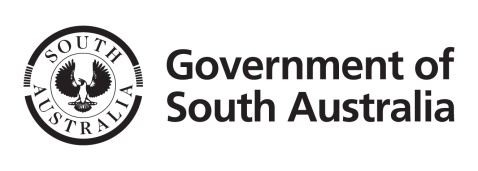 APPLICATION PERMISSION TO ENTER DESIGNATED AREABiosecurity (Human Biosecurity Emergency) (Human Coronavirus with Pandemic Potential) (Emergency Requirements for Remote Communities) Determination 2020.Applicant to CompleteName:    DOB:  Normal Residential Address:  To Enter (Designated Community of): At (Date):     Time: Via (Location/Road):  Reasons for entry /Purpose and Length of stay:  Has the applicant:										Returned from Interstate or overseas in last 14 days?			            	Been in close contact with a confirmed case of COVID 19 in the last 14 days?	Currently exhibiting any of the following symptoms:                                 		Fever, cough, sore throat, tiredness, shortness of breath				Is the applicant aware and applying social distancing and hygiene protocols	during entry?		Does the applicant have work practices in place that would reasonably limit 	interaction with community members?Decision maker to complete:Application received at (Date):     Time: Via Telephone/In person/Electronically/Other: No. of Community Residents likely to be in physical contact with applicant: Human Biosecurity Officer Guidance (pertinent to this application):Contact with Community (pertinent to this application):Decision: Reasons:Conditions attached to permission:Complete at (Time):    (Date): Name: 				Local Service AreaRelevant decision makerEmailCommunityFar NorthSupt. Paul Robertspaul.roberts@police.sa.gov.auDavenportDunjibaNepabunnaAnangu Pitjantjatjara Yankunytjatjara (APY)Yorke Mid NorthSupt. Mark Syrusmark.syrus@police.sa.gov.auPoint PearceEyre WesternSupt. Paul Bahrpaul.bahr@police.sa.gov.auYarilenaYalataMaralinga TjarutjaMurray MalleeSupt. James Blandfordjames.blandford@police.sa.gov.auGerard